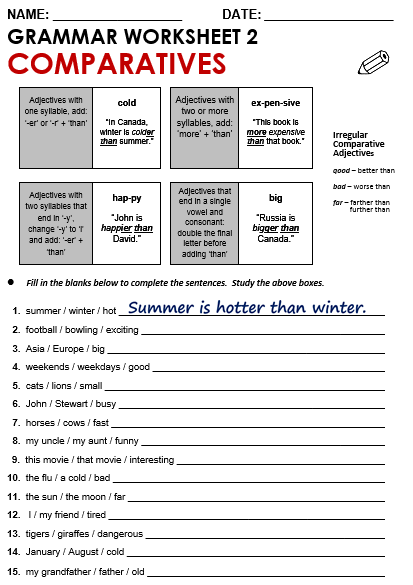 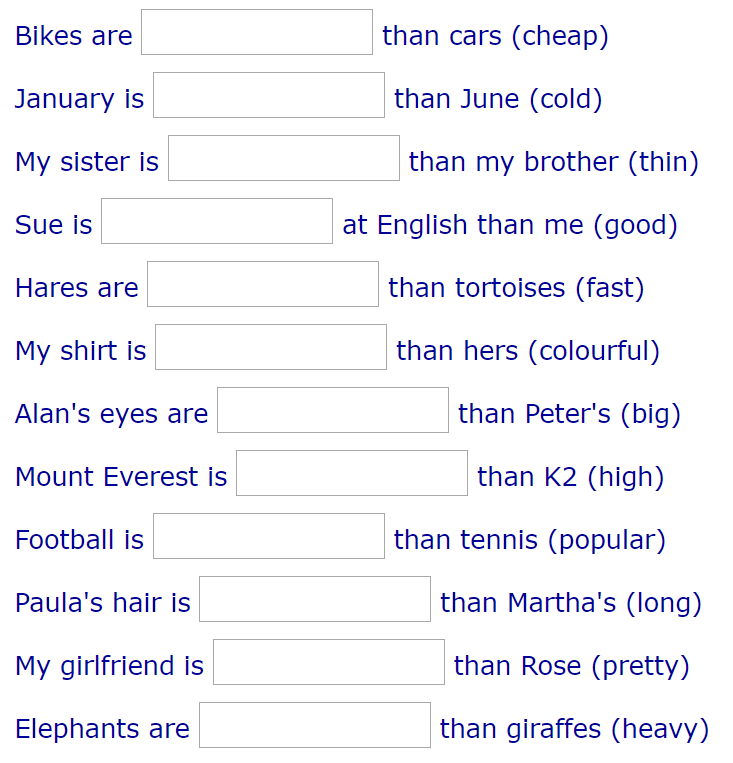 ☐ Listening   ☐ Speaking   ☐ Reading   ☐ Grammar  ☐ WritingTopic:  Comparative AdjectivesInstructor:Kim YeonkyungLevel:BeginnerStudents:5 studentsLength:40 minutesMaterials:Vocabulary worksheet (5 copies)Empty paper (5 copies)White board and board markerPowerpoint Aims:Students will practice how to compare two objects in full sentence by completing worksheet. Students will be able to practice speaking and listening by sharing their jobStudents will learn the patterns to compare two objects by completing worksheetLanguage Skills:Listening : teacher talk, classmates talk, sharing information with classmatesReading : practice worksheet question, vocabulary worksheetSpeaking : speak with classmatesWriting : write down practice worksheetLanguage Systems:Lexis : vocabulary Grammar : patterns of comparative adjectives, sentences to practice comparative adjectivesFunction : ask and answer the questions by using patternsAssumptions:Students can recognise the differences between two objectsStudents know the adjectives used to describe size or length of the objects like big, small, heavy, long, short etc.Students know what compare meansAnticipated Errors and Solutions:It takes time than expectedGive them more time, not exceeding 5 minutes  Students finish their works faster than expectedGive them SOS activitiesStudents may have difficulties in understanding the patterns and use itGive them more examples and explanationReferences:https://www.youtube.com/watch?v=9S7DY2lgJlUhttps://www.youtube.com/watch?v=eOXHiiJUfcwhttps://agendaweb.org/exercises/grammar/comparison/comparison-write-2Lead-InLead-InLead-InMaterials: Whiteboard, BoardmarkerMaterials: Whiteboard, BoardmarkerMaterials: Whiteboard, BoardmarkerTimeSet UpTeacher Talk3mWhole ClassT : Hello everyone! Have you been to supermarket before?(Draw two apples and two bananas with different size)If these two apples are same price, do you want small one or big one?How about bananas? Do you want big banana or small banana if they are selling at the same price?(Students answer whether they want big or small fruits)As you did just now, in our lives, we are facing situations to compare two or more things. Today we will learn how to compare two objects.Pre-ActivityPre-ActivityPre-ActivityMaterials: Vocabulary worksheet, whiteboard, BoardmarkerMaterials: Vocabulary worksheet, whiteboard, BoardmarkerMaterials: Vocabulary worksheet, whiteboard, BoardmarkerTimeSet UpTeacher Talk12mWhole ClassVocabularyInstructionT : Before that, we will learn some new grammar vocabulary. (Write the word below and explain & write the meaning)Comparative Adjectives : used to compare differences between the two objects.Consonant : Z,B,T,HVowel : A,E,I,O,U sometimes YSyllable :beat of the word. Let’s watch the video!CCQWhat is consonant and vowel for “Bird”?How many syllable for “Bird”?T : It seems everyone understand what these words mean. You don’t need to memorize it, just understand what they are.  So now, we will learn some patterns of comparative adjectives. Let’s watch a short video clip together. (Turn on the video)Video Clip(Video ends)T : Now, I will replay the clip one more time and please find out patterns of comparative adjectives and write down on the paper. (Pass up the empty paper and play again or give more time if needed.)T : Good. Did you find out any patterns of forms of comparative adjectives? This video explains different patterns. Anyone has noticed the differences?(Let students find answer themselves or explain direct if they can not find out)T : For comparative adjectives, we use -er or -ier than at the end of the words. So, we will learn when do we use -er or -ier. Let’s see the powerpoint slide first.Main ActivityMain ActivityMain ActivityMaterials: Grammar practice worksheet, whiteboard, boardmarkerMaterials: Grammar practice worksheet, whiteboard, boardmarkerMaterials: Grammar practice worksheet, whiteboard, boardmarkerTimeSet UpTeacher Talk15mWhole ClassPowerpointT : As we discussed before, there are different forms to compare... (Explain the form & give them some examples. If students do not understand, explain again)T : So now, I will pass up the worksheet to make you clearer than before.(Pass up the worksheet)Worksheet - Controlled PracticeInstructionT : Try to fill in the blanks. You have 7 minutes to complete. CCQHow much time you have?When do we use -ier?When do we use -er?T :Good, you may begin.(Monitor each students and guide them in a correct way if they make error.)T : 3 minutes left.T : Alright, It seems everyone has done.(If some students have not finished the task, give them more time around 2-3 minutes Write the answers on the paper and let student check themselves. If they wrote the wrong answer, correct the answer and explain why it is wrong)Post ActivityPost ActivityPost ActivityMaterials: WorksheetMaterials: WorksheetMaterials: WorksheetTimeSet UpTeacher Talk10mGroupWhole ClassFree PracticeInstructionT : Now, we will make groups in a pair. Pair with person next to you. Make 5 sentences comparing you and your partner using comparative adjectives. You have to write down what your partner say. Use the empty paper that I passed before. You have 5 minutes.DemonstrationT : For example, if A is my partner, I can say that “My hair is shorter than A” and A will write down what I said.CCQWhat do you have to write down?How much time you have?How many sentences you have to write?T : Good. Tell me what your partner said. We will start from ____.(All students shared what they said.)Wrap-UpT : Today we have learnt how to compare two objects. This is the end of the lesson. I hope you all enjoyed today’s lesson. Thank you!SOS ActivitySOS ActivitySOS ActivityMaterials: Materials: Materials: TimeSet UpTeacher Talk10mIndividualT : Let’s compare at least 10 things in this class individually and make sentences. You will have 5 minutes to do it. DemonstrationT : For example, “The whiteboard is bigger than me” or “ I am smaller than whiteboard”. CCQHow much time you have?How many sentences you have to write?T : Good. You may begin.T : Times up! If you are done, please choose 3 sentences from what you wrote and write on the whiteboard.